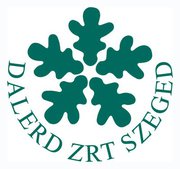 „Muzsikál az erdő” a Körösök völgyébena regionális Erdők Hete nyitórendezvénye2016. szeptember 30-október 2.Programterv:2016. szeptember 30.Helyszín: Gyula - Városerdő, DALERD ZRT. Erdészeti Erdei Iskola 15.00-tól Helyi termékek bemutatójaKézműves foglalkozás gyerekeknek az erdei iskolában15.00 „Muzsikál az erdő” kiállítás a „Muzsikál az erdő” fotópályázat nyertes képeiből, a „Muzsikál az erdő” Gyermekrajzpályázat nyertes rajzaiból, valamint a Székely Aladár Fotóklub tagjainak képeiből. Megnyitja: Bánfi Barnabás, a Fotóklub elnöke (Erdei Iskola Főépület, Fogadótér)15.30 Erdei séta az Erdei Iskolától. Az erdő szerepe a fenntarthatóságra nevelésben. Vezeti: Szabó Lajos, az OEE Erdészeti Erdei Iskola Szakosztály titkára16.00 Erdei koncertFellép: Benedekfi István zongoraművész és Benedekfi Zoltán hegedűművész	Közreműködik: Tokai Ágnes énekművész17.00 Erdei népzenei koncert és táncházFellép: Ókörös Trió. Művészeti vezető: Pribojszki Ferenc2016.október 1.Helyszín: Gyula - Városerdő, DALERD ZRT. Erdészeti Erdei Iskola 9.00 Lovas fogatokkal a Mályvádi erdőben. Indulás az erdei iskolától (9.00 és 10.00-kor)9.00 Erdei séta a Biri-ér partján az erdei iskolától. Téma: a Mályvádi erdő természeti értékei, ökológiai vízpótlás a Körösök vidékén. Fenntartható erdőgazdálkodás. Vezető: Puskás Lajos erdőmérnök9.30 „Muzsikál az erdő” kerékpártúra a Mályvádi erdőbe. Indulás az erdei iskolától (Városerdő)10.30 Erdei koncert a Biri-ér partjánFellép: Dobszerda Együttes. Művészeti vezető: Bíró József (kijutás az erdei koncert helyszínére az Erdei Iskolától: lovas fogatokkal 9.00-10.00, erdei sétával 9.00, kerékpártúrával 9.30)További programok az Erdei Iskolában12.30 Kemencés finomságok az Erdei Iskolában. Lacikonyha13.00-tól helyi termékek bemutatója (kerámiák, sajt, méz, fa kézműves munkák, kolbász)14.00-tól gyermekprogramok:Bábika JátszóházKézműves foglalkozások természetes anyagok felhasználásával az Erdei Iskolában14.00 Ismeretterjesztő előadás. Dr. Csóka György, a NAIK Erdészeti Tudományos Intézet osztályvezetője. „Csodálatos tölgyek, csodálatos rovarok” (Az erdei iskola előadóterme) 15.00 A DALERD Zrt. Erdei Iskola Erdei Kápolnánál az Összetartás emlékplakettnélA regionális Erdők Hete rendezvénysorozat megnyitásaKöszöntők: Dr. Görgényi Ernő, Gyula város polgármesterePuskás Lajos, a DALERD Zrt. oktatási igazgatójaSzabó Lajos, a Muzsikál az Erdő Alapítvány elnöke15.30 Erdei koncert a Holt-Körös ér partján, az erdei iskola mellett: Fellép: Kecskeméti Aurin Leánykar. Karnagy: Durányik László Lajkó FélixVasvári Csaba színművészA program végén baráti koccintás, tábortűz.Felhőtlen ég esetén „Válasszunk magunknak csillagot” közös rácsodálkozás a Körös-menti égboltra a Bay Zoltán Tehetséggondozó Alapítvány csillagdájában, az erdei iskola szomszédságában.2016. október 2.Helyszín: Nagyvárad közelében, Szentmárton – Május 1. Fürdő (Püspökfürdő) GPS: 10.00-tól helyi termékek bemutatója (kerámiák, sajt, méz, faeszközök)10.00-tól gyermekprogram: népi kézműves foglalkozás gyerekeknek, Bábika Játszóház(10.30-tól lacikonyha a parkolóban)11.00 Erdei séta. Téma: Az erdei életközösség, a fenntartható erdőgazdálkodás. Vezetők: Puskás Lajos és Szabó Lajos erdőmérnökök. (Indulás a Somlai erdészház parkolójából)12.00 Erdei koncert a „Csodabogyós erdőben” (a koncert helyszíne 800 méternyire található a parkolótól, gyalogosan megközelíthető):	Fellép: Kecskeméti Aurin Leánykar. Karnagy: Durányik László Misztrál EgyüttesIn Medias Brass, Junior Príma díjas rézfúvós quintettMűvészeti vezető: ifj. Bazsinka József15.30-17.00 Szakvezetéses erdei séta a parkolóhozInformációk résztvevők részére: A helyszínre utazásról mindenki maga gondoskodik.Gyula – Városerdő, Erdei Iskola: a helyszín közúton személygépkocsival, autóbusszal, vasúttal (Gyulai Városerdő megállóhely), kerékpárral is jól megközelíthető.Szentmárton – Május 1. Fürdő melletti rendezvényhelyszínen a parkolás a Somlai erdészház előtt (az erdei koncert helyszíne a parkolótól kb. 800 m).Étkezési lehetőség mindkét helyszínen: büfé, lacikonyha folyamatosan rendelkezésre áll.Szálláslehetőség: Május 1. Fürdőn különböző minősítésű szállodák és vendégházak foglalhatóak.A programváltoztatás jogát fenntartjuk.www.muzsikalazerdo.huSzeretettel várunk minden érdeklődőt!„Nincs rossz időjárás, csak rossz öltözködés” 																                                                     Szabó Lajos erdőmérnök                                                                                               a Muzsikál az Erdő Alapítvány elnöke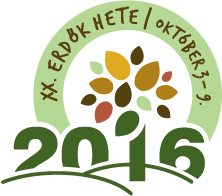 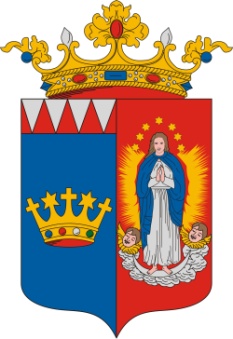 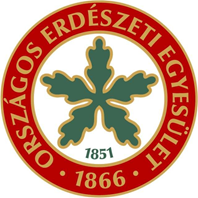 